УТВЕРЖДАЮДиректор МБОУ ДО«Центр детского  творчества № 4»_____________ Л.Н. Тарасенко  						« 29»   мая   2020 г.Положение о дистанционном вокальном конкурсе  народной песни  "Во горенке" ОСНОВНЫЕ ЦЕЛИ И ЗАДАЧИ КОНКУРСАВыявление талантов  в области народного искусства;Формирование у детей и подростков патриотизма, чувства национальной гордости, привлечение интереса к историческому богатству нашей Родины;Стимулирование начинающих участников для достижения творческого потенциала.ГРАФИК ПРОВЕДЕНИЯ КОНКУРСАФорма проведения - заочная.Приём заявок на участие – 01.06.2020 по 14.06.2020НОМИНАЦИИ КОНКУРСАНародный вокал (сольное пение)Любое произведение должно основываться на этической и моральной основе и не содержать не цензурных, «жаргонных» слов и выражений. Не оскорблять чувства верующих граждан. ВОЗРАСТНЫЕ КАТЕГОРИИВокал: 5-7 лет; 8-10 лет; 11-14 лет.ПОРЯДОК УЧАСТИЯКаждый участник конкурса представляет видео выступления, состоящего из одного произведения общей продолжительностью до 4 минут.Каждый участник предоставляет одну конкурсную работу.ТРЕБОВАНИЯ К КОНКУРСНЫМ МАТЕРИАЛАМ УЧАСТНИКОВНа конкурс допускаются видеозаписи живого выступления, снятые на сцене или в помещении на статичную камеру (без элементов монтажа, склейки кадров, наложения аудиодорожек, без попадания в кадр зеркал);На видео должен быть записан один отдельный конкурсный номер;Остановка в работе видеокамеры во время записи выступления не допускается.Видеозаписи низкого качества, в т.ч. записи разрешением менее 720 пикселей, к участию не допускаются;На видеозаписях участников номинации должны быть видны лицо конкурсанта;Отправляя заявку и ссылку на видеозапись, участник конкурса автоматически подтверждает свое согласие на обработку персональных данных в соответствии с требованиями Федерального закона от 27.07.2006 г. № 152-ФЗ «О персональных данных» и на использование материала третьими лицами (организаторами, членами жюри, другими участниками конкурса), а также для размещения видеозаписи на сайте, либо в группе в социальных сетях организатора. ЖЮРИПредседатель:Зам. директора по ВР МБУДО ЦДТ №4 - Лучискенс Т.В.Члены жюри:Педагог-организатор Кевлер И.В. Педагог фольклорной студии «Радуница» - Воробьева Ф.ГПедагог вокальной студии «Классик» - Корякина Л.А.КРИТЕРИИ ОЦЕНОК- Исполнительское мастерство – техника исполнения- Артистизм, оригинальность, раскрытие художественного образа- Композиционное построение номера- Соответствие репертуара возрастным особенностям исполнителей- Сценическая культураЗАЯВКИ НА УЧАСТИЕЗаявки на участие можно подать следующими способами:1. Пройти по ссылке и загрузить фото работы  https://forms.gle/FAuDjLyt723Q3jKU6  , либо или сканируя QR-код: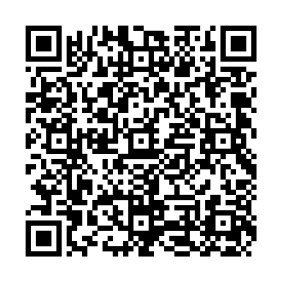 2. Отправить на почту МБОУ ДО ЦДТ №4 cdt4konkurs@yandex.ru    ссылку на видео (тема письма дистанционный конкурс – Во горенке). В теме письма необходимо указать: фамилию, имя, отчество исполнителя, возрастную категориюэлектронную почту 